SiGMA gets back to business with free ticket offerEarly bookings will benefit from a free standard ticket to the SiGMA Europe show held in Malta this November as travel restrictions lift across EuropeWith restrictions on travel easing, and airports throughout Europe reopening, the events industry is optimistic that the business, entertainment, and tourism sectors will be back on their feet and enjoying new shoots of growth by the end of the year.As a result, SiGMA Group has announced that it is offering free standard tickets, which are valued at €49 for delegates who book a pass to the November show before the 20th of July. Held in Malta this year, the Europe show will run from November 17 - 19, uniting affiliates, operators, and suppliers under the island’s robust regulatory framework.The supershow will merge two large expos - SiGMA and AIBC, bringing innovation and new tech to the gaming industry and introducing a novel way of exploring these leading verticals.The November summit will follow a trio of digital summits held throughout the summer, and while the June conference, SiGMA Asia Digital, garnered high attendance figures - a virtual meetup doesn’t quite replace the in-person networking experience of an on-the-ground expo. However we’ve realised the two can exist; moving forward our summits will all feature a virtual expo, giving attendees a more holistic and interactive experience.With preparations for the upcoming summits already in full swing, there is a palpable sense of excitement brewing as the company moves forward with SIGMA Europe, which is set to go ahead in Malta this November and to SiGMA Asia, which will launch in Manila in May 2021.On the 15th of July, Malta’s airport will reopen, allowing for flights to a number of destinations  after the COVID-19 pandemic put a halt to all commercial travel earlier this year. Malta’s Prime Minister, Robert Abela, announced the easing of restrictions on travel, saying, “From the 1st of July, flights will increase to the majority of regions in Italy, France, Spain and Poland. This is while the airports in Greece and Croatia will be opened in their entirety,” he said, adding that “this will be undertaken so that from the 20th of July the airport will be opened to the remainder of destinations.”The travel ban lift follows a positive pattern across Europe, as the European Union lifts a number of internal borders. Many major cities have followed suit in announcing  plans to loosen restrictions and open their doors to a gentle reintroduction of the holiday, business and travel market.Germany, Austria, Sicily, Cyprus, Switzerland, Sardegna, Iceland, Slovakia, Norway, Denmark, Hungary, Finland, Ireland, Lithuania, Israel, Latvia, Estonia, Luxembourg, and the Czech Republic were amongst the first group of countries to benefit from the resumption of commercial flights to and from Malta. More countries are expected to follow suit.If you’re interested in exploring more about how you can benefit from being a delegate, a sponsor, an exhibitor or a keynote speaker please contact Events Director Sophie Crouzet.The limited time offer expires on 20th July - register here.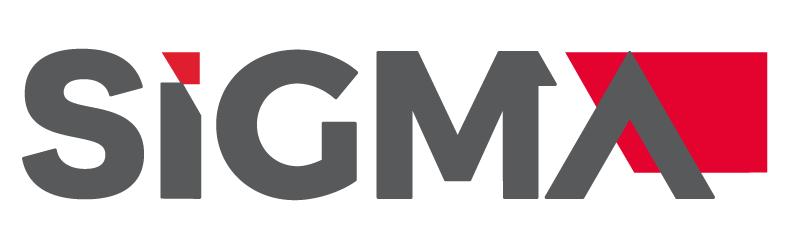 